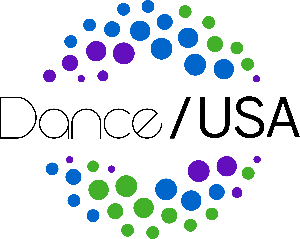 Dance/USA Fellowships to Artists Letter of IntentBasic InformationArtist's Legal Name: Last Name, First Name (response required)*: Artist's Popular Name (optional response): First Name: Last Name: Physical Address (response required) *: City (response required)* State (response required)* Zip Code (response required)* If the mailing address is NOT the same as the physical address provided above, please provide your mailing address below.Mailing Address (optional response):  City (optional response): State (optional response): Zip Code (optional response): Primary Contact Number (response required)*: Website Address (optional response): Main Contact Email (response required)*: Provide any notes or description that would aid the panel in understanding how you operate, including if you have contract staff, an agent, do all of your own administration, etc. Limit: 200 Characters (response required)* :List or describe the dance form(s) and style(s) in which you work. Limit: 100 characters (response required)*DemographicsDance/USA seeks to be inclusive and accessible to all individual dance artists. For this reason, we are requesting demographic information from applicants. Completing this information will help us know whether we are achieving our objectives.All of the following questions are optionalWhat are your pronouns? (optional response): What is your racial identity? (optional response): What is your ethnic identity/tribal affiliation. (optional response): What is your gender identity? (optional response): Do you identify as disabled? If so and if you would like to, feel free to share how you are disabled. (optional response): ExperiencesProvide the dates and a brief description (up to 2 sentences) of at least one and up to 8 experiences from your art for social change work. Experience 1 Date or Date Range (response required)* Where: enter the location (e.g. City/State), partner organization(s), and/or other indicators of where this took place. (enter N/A if not applicable) (response required)  Description of Experience (No more than 200 characters including spaces) (response required)*Experience 2Date or Date Range (optional response) Where: enter the location (e.g. City/State), partner organization(s), and/or other indicators of where this took place. (enter N/A if not applicable) (response required) Description of Experience (No more than 200 characters including spaces) (optional response)Experience 3Date or Date Range (optional response) Where: enter the location (e.g. City/State), partner organization(s), and/or other indicators of where this took place. (enter N/A if not applicable) (response required) Description of Experience (No more than 200 characters including spaces) (optional response)Experience 4Date or Date Range (optional response) Where: enter the location (e.g. City/State), partner organization(s), and/or other indicators of where this took place. (enter N/A if not applicable) (response required) Description of Experience (No more than 200 characters including spaces) (optional response)Experience 5Date or Date Range (optional response) Where: enter the location (e.g. City/State), partner organization(s), and/or other indicators of where this took place. (enter N/A if not applicable) (response required) Description of Experience (No more than 200 characters including spaces) (optional response)Experience 6Date or Date Range (optional response) Where: enter the location (e.g. City/State), partner organization(s), and/or other indicators of where this took place. (enter N/A if not applicable) (response required) Description of Experience (No more than 200 characters including spaces) (optional response)Experience 7Date or Date Range (optional response) Where: enter the location (e.g. City/State), partner organization(s), and/or other indicators of where this took place. (enter N/A if not applicable) (response required) Description of Experience (No more than 200 characters including spaces) (optional response)Experience 8Date or Date Range (optional response) Where: enter the location (e.g. City/State), partner organization(s), and/or other indicators of where this took place. (enter N/A if not applicable) (response required) Description of Experience (No more than 200 characters including spaces) (optional response)About Your PracticeDance/USA shares the belief that proposal writing should not be a barrier to artists accessing funding. You can submit your narrative questions of the LOI and/or Full Application in video or audio formats, rather than a written one. Applications with video or audio answer formats will be judged by the same criteria as fully written proposals.Please create and share a link (YouTube, Vimeo, SoundCloud, etc.) to your video or audio file, up to 7 minutes maximum, addressing the following questions:Please share your journey in dance/movement modalities with us. Identify the social change issue(s) addressed through your work. If applicable, describe how your artistic practice supports continuity reflective of your community’s values, shared aesthetics and what positions you as a changemaker.Tell us about the community(s) with which you work. How long have you worked with this community and talk about the relationships you build to accomplish your work? How do you deal with questions of power, privilege, and cultural context in this work?What is (are) your intent(s) or vision for your work? How would you like the world to be changed as a result of these practices and relationships? What are your guiding principles?Please share an example of a project/collaboration in detail and how it evolved/transformed for you and the communities you partnered with.If submitting by video or audio, provide your link here: You may also submit these questions by text. If you choose to do so, answer each of the above question separately. You can answer each question with up to 300 words.Question 1:Question 2:Question 3:Question 4:Project Materials/Work SamplePlease provide materials/work samples (video, photographic, written) of the project/collaboration mentioned in the above question to further share the outcomes, process, and/or context.Materials/samples can take a variety of forms such as videos (shot formally or informally), photos, documents, or other materials. Dance/USA understands that the quality of materials/ samples can vary. Submitted materials/samples will represent only one piece of information considered by the panel.Materials/Samples can be any of the following:Video samples must be less than 3 minutes (time stamp indicators on longer pieces are acceptable).Written samples of up to 500 words.Visual samples of no more than 4 images.Single website links may serve as a sample, with the understanding that the panel will spend no more than several minutes on the site.Important Video GuidelinesVideo work samples should be submitted as an unedited, (up to) 3-minute video excerpt uploaded directly through Submittable or through a YouTube or Vimeo link. Clips that are longer than 3 minutes will require a cue point. Promotional reels and press interviews are discouraged, as are videos that are manipulated or highly distorted.Provide a description of the work sample on the form, noting if the artistic work is your own or work you have facilitated or supported the creation of the work. Indicate if the performer(s) are professionals, members of the community(s) described above, or both.Please provide the url/file of your first work sample* Did you create the work or facilitate its creation? (response required) *I created the work. I facilitated its creationTitle of work or name of event (response required)* Date of works creation (response required)* Date and Location of Performance or Event, if applicable (optional response) Name of Artist, Ensemble or Community Performing (response required)* Length of Sample Sent, if applicable (optional response) Length of Complete Work from which Sample is Taken, if applicable (optional response) Cue point, if not from beginning [e.g. 01:25] (optional response) Visual description of opening image, if applicable (optional response) Fellowship RequirementsIf funded, I am aware of and can meet the requirements for fellows to:Attend two fellows meetings in person and/or virtually. The first will take place in August/September of 2022 The second will take place in June of 2023, location TBD. (Travel and access costs covered by Dance/USA).Be a member of Dance/USA during the fellowship period, between Summer 2022-Summer 2023 (membership fee covered by Dance/USA)By the end of the fellowship period, participate in a process to help evaluate the program, which includes submitting a final report of about two pages. (The final 10% of the fellowship will be paid upon submission of this report.) Check to indicate the applicant will meet the above stated requirements. (response required)*I understand that:Fellowship funds are taxable, reportable income.If funded, I will be required to submit an IRS W9 form that states my Social Security Number.Dance/USA is required by law to report this income to the Internal Revenue Service.I am to consult my own financial advisor about the tax implications of receiving this fellowship. Check to indicate you have read, understand, and accept the above. (response required)*Questions?Contact Dance/USA’s Director of Regranting, Haowen Wang, at fellowships@danceusa.org or call (202) 725-4028. ASL and spoken language interpretation services are available upon request.Ready to submit?To Submit the completed LOI, save the word document and email fellowships@danceusa.org by December 8, 2021.